                 INSCHRIJVING OPVOLGINGSDAG LR INITIATIE 2024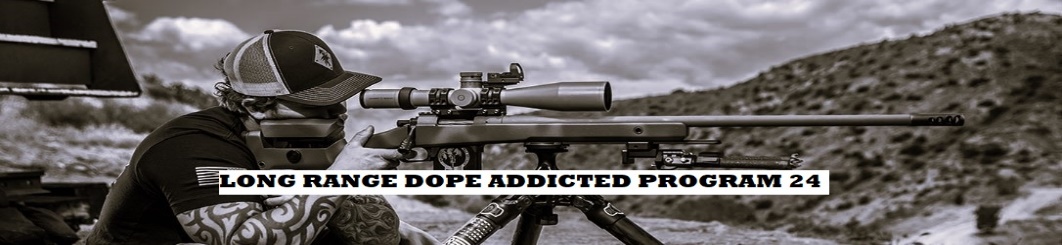 Naam………………………. Voornaam………………….. Adres, straat……………………..Huisnummer………Postcode………Gemeente……………………Nr Sportschutterslicentie………………………………. Wapentype…………………………………………..Kaliber………….Scope FFP / SFP …..tot..…X…..Loopdraad dempers verplicht:            5/8 x 24    /    18M-100Dagprogramma https://www.richtkijkerslunettesdetir.be/initiatie-cursus-long-range/de-tweede-initiatie-dag-lr gps locaties in mail na inschrijving.  JA,….Ik ben akkoord om voor de som van…220€…. de opvolgingsdag te volgen, en teken onderaan en betaal hierbij.JA,….Ik heb al de/een basisdag LR gevolgd, en neem kennis van het dagprogramma https://www.richtkijkerslunettesdetir.be/initiatie-cursus-long-range/de-tweede-initiatie-dag-lr en beheers de inhoud. Ik heb de BDC tabel voor mijn set up en de verdere vereiste kennis.DATA & PLAATS : Omcirkelen AUBFRANKRIJK……22/03/24……26/04/24……10+24/05/24……21/06/24….05+19/07/24….02/08/24 De inschrijving ligt vast bij ontvangst van de betaling. Ik bezorg een recto verso kopie van mijn sportschutterslicentie en van mijn EU wapenpas. Ik informeer mij betreffende het transport van wapen en munitie, en volg de reglementering.Bankaccount : BE93 9501 9370 2867   Ref : datum activiteit+ “LR”.      Tav : R. Loyen       Contact :    richtkijkerslunettesdetir.be@gmail.com    0032 465294975    https://www.facebook.com/profile.php?id=100077156074578HANDTEKENING EN DATUM :